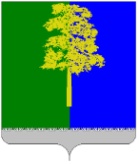 Муниципальное образование Кондинский районХанты-Мансийского автономного округа – ЮгрыГЛАВА КОНДИНСКОГО РАЙОНАПОСТАНОВЛЕНИЕВ соответствии со статьями 31, 32, 33 Градостроительного кодекса Российской Федерации,  Федеральным законом от 06 октября 2003 года № 131-ФЗ «Об общих принципах организации местного самоуправления в Российской Федерации», решением Думы Кондинского района от 29 октября 2021 года № 843 «О принятии осуществления части полномочий по решению вопросов местного значения», решением Думы Кондинского района от 26 апреля 2022 года № 901                                 «Об утверждении порядка организации и проведения общественных обсуждений или публичных слушаний по вопросам градостроительной деятельности в Кондинском районе», постановлением главы Кондинского района от 21 июня                                                               2023 года № 36-п «О подготовке проектов внесения изменений в Правила землепользования и застройки городских и сельских поселений, Правила землепользования и застройки межселенной территории муниципального образования Кондинский район», постановлением главы Кондинского района                        от 26 июля 2023 года № 47-п «О подготовке проектов внесения изменений в Правила землепользования и застройки сельского поселения Половинка, городского поселения Мортка», постановляю:1. Назначить общественные обсуждения по рассмотрению проектов Правил землепользования и застройки сельского поселения Шугур, сельского поселения Леуши, сельского поселения Половинка, городского поселения Мортка, межселенной территории муниципального образования Кондинский район (далее - Проекты).2. Определить организатором общественных обсуждений Комиссию по подготовке Проектов Правил землепользования и застройки муниципального образования Кондинский район.3. Установить срок проведения общественных обсуждений с 07 августа                 2023 года по 25 августа 2023 года.4. Организаторам общественных обсуждений в срок до 07 августа 2023 года: 4.1. Разместить оповещение (информационное сообщение) о начале общественных обсуждений, Проекты и информационные материалы к ним в сети «Интернет» в разделе «Общественные обсуждения» на официальных сайтах администрации Кондинского района https://admkonda.ru, администрации сельского поселения Шугур http://www.shugur.ru, сельского поселения Леуши https://admkonda.ru/sp-Leushi.html, сельского поселения Половинка https://admkonda.ru/sel-skoe-poselenie-polovinka.html, городского поселения Мортка https://admkonda.ru/gp-mortka.html (далее - Официальный информационный портал), а также на информационных стендах в соответствии с требованиями                              статьи 5.1 Градостроительного кодекса Российской Федерации.4.2. Открыть и провести экспозицию с 07 августа 2023 года по 22 августа              2023 года на Официальном информационном портале.5. Консультирование посетителей экспозиции Проектов проводится                        с 07 августа 2023 года по 22 августа 2023 года с 08:30 до 12:00, с 13:30 до 18:00, кроме выходных и нерабочих праздничных дней, по телефону: 8(34677)41-868. 6. Предложения, замечания и мнения по Проектам принимаются с 07 августа 2023 года по 22 августа 2023 года включительно на Официальном информационном портале и на адрес электронной почты управления архитектуры и градостроительства администрации Кондинского района: uaig@admkonda.ru, а также посредством записи в журнале регистрации участников общественных обсуждений по вопросам градостроительной деятельности по адресу: ул. Титова, д. 26, пгт. Междуреченский, каб. 203; ул. Центральная, д. 11, д. Шугур; ул. Волгоградская, д. 13, с. Леуши;                        ул. Комсомольская, д. 15а, п. Половинка; ул. Путейская, д. 10, пгт. Мортка.7. Проведение общественных обсуждений осуществляется в соответствии с порядком организации и проведения общественных обсуждений или публичных слушаний по вопросам градостроительной деятельности в Кондинском районе, утвержденным решением Думы Кондинского района от 26 апреля 2023 года № 901.8. По результатам проведения общественных обсуждений опубликовать на Официальном информационном портале заключение по результатам общественных обсуждений.9. Постановление опубликовать в газете «Кондинский вестник» и разместить на официальном сайте органов местного самоуправления Кондинского района Ханты-Мансийского автономного округа – Югры.10. Контроль за выполнением постановления возложить на заместителя главы района, курирующего вопросы архитектуры и градостроительства.ст/Банк документов/Постановления 2023от 01 августа 2023 года№ 51-ппгт. МеждуреченскийО назначении общественных обсужденийпо рассмотрению проектов Правил землепользования и застройки городских и сельских поселений Кондинского района, межселенной территории муниципального образования Кондинский районГлава районаА.А. Мухин